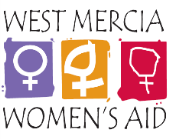 Young People’s Worker, GloucesterCome and join the STREET Team![Safe Teenage Relationship Education & Empowerment Team]Work as part of a new and innovative service for young people who have been affected by domestic abuse – either at home or in their teen relationships.West Mercia Women’s Aid are working with Gloucestershire Domestic Abuse Advice and Support Service (GDASS) to provide county-wide advice and support to young people aged 13 – 19 years who have been affected by domestic abuse, or who are experiencing abuse in their teen relationships. We are looking for people to join us - to make a difference by giving their very best to those that look to us for support.THE ROLE INVOLVES ….engaging young people in assessing their situation and planning for support and safetydelivering topic-based activities and support in group work settingsusing group work skills as well as 1:1 engagement where appropriatecommunicating effectively with parents/carersliaising with local schools and other services for young peopleensuring the voice of the young person is heard and centralgathering feedback to inform the shape of the service as it developsYOU WILL HAVE ….A flair for engaging, empowering and inspiring young peopleA desire to make a difference for young people at a point of vulnerability in their livesExperience of delivering group based interventionsGood knowledge and understanding of domestic abuse issuesSound knowledge and understanding of good practice in safeguardingExperience of working with vulnerable and disadvantaged young peopleA commitment to the values of empowerment and equality.Strong interpersonal skills and good written/verbal communication skillsThe ability to maintain clear professional boundaries.WMWA CAN OFFER YOU ….37 Hours Per week– fixed term contract to 31st March 2022 Salary of £21,333 p.a.25 days Annual leave, plus Bank Holidays.Regular supervision and support sessions.Training and professional development opportunities, including delivery of evidence-based group programmes such as CRUSH and Recovery Toolkit. The chance to work for an organisation that is accredited by Women’s Aid Federation England as meeting the standards of excellence required for the domestic abuse sector. TO APPLYApplications can be made via the Company Website where further information, including the formal application form and job description/person specification, can be downloaded http://www.westmerciawomensaid.org/jobs-volunteering/job-opportunitiesAlternatively please submit a Full CV with covering letter.  It is essential that you include the following points:-WHY YOU FEEL YOU ARE SUITED TO THIS ROLE?WHAT INTERESTS YOU MOST ABOUT THIS POST?WHY YOU WANT TO WORK FOR WEST MERCIA WOMEN’S AID?For more information, please contact Janet Smith on 01432 356146. CLOSING DATE FOR  APPLICATIONS:  NOON – Wednesday 13th October 2021Interviews will be held week commencing 18th October 2021[Charity No 1078496]All posts are subject to Enhanced DBS checks & satisfactory referencesWMWA values diversity and welcomes applications from all sections of the community.